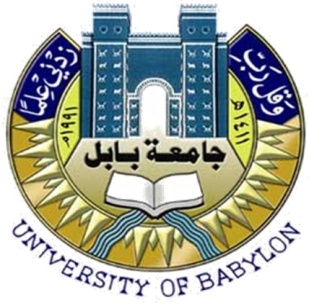 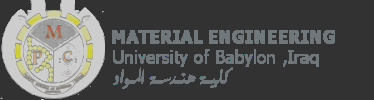 Dr. MOHAMMED AL-DUJAILIDEPARTMENT OF NON-METALLIC MATERIALS ENGINEERINGFACULTY OF MATERIALS ENGINEERINGUNIVERSITY OF BABYLONACADEMICYEAR 2014-2015CHAPTER 5: DEPARTMENT OF MECHANICAL ENGINEERINGCHAPTER 6: DEPARTMENT OF NON-METALLIC MATERIALS ENGINEERINGSTAGE: FORTHSUBJECT:INDUSTRIALENGINEERIGLinear Programming, Transportation Models and Maintenance EngineeringOperation Research Engineering (ORE)ORE: is designed to provide a techniques and modeling concepts needed to analyze and design complex systems. That's mean, it is a discipline that deals with the application of advanced analytical methods to help make better decisions. It is often considered to be a sub-field of mathematics.Steps of Operation Research EngineeringProblem Definition Data Collection. Model FormulationModel SolutionValidation and AnalysisImplementation and MonitoringThe following diagram explaining the steps of operation research.Diagram to the Operation Research StepsLinear ProgrammingLinear programming (LP), or linear optimization) is a method to achieve the best outcome (such as maximum process or lowest cost) in a mathematical model whose requirements are represented by linear relationships. LP is a special case of mathematical programming (mathematical optimization). More formally, LP is a technique for the optimization of a linear objective function, subject to linear equality and linear inequality constraints. It's feasible region is a convex polyhedron, which is a set defined as the intersection of finitely many half spaces, each of which is defined by a linear inequality. Its objective function is a real-valued affine function defined on this polyhedron. A LP algorithm finds a point in the polyhedron where this function has the smallest (or largest) value if such a point exists.Linear programs are problems that can be expressed in canonical form: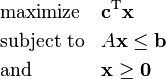 where x represents the vector of variables (to be determined), c and b are vectors of (known) coefficients, A is a (known) matrix of coefficients, and is the matrix transpose. The expression to be maximized or minimized is called the objective function (cTx in this case). The inequalities Ax ≤ b and x ≥ 0 are the constraints which specify a convex polytope over which the objective function is to be optimized. In this context, two vectors are comparable when they have the same dimensions. If every entry in the first is less-than or equal-to the corresponding entry in the second then we can say the first vector is less-than or equal-to the second vector. Linear programming can be applied to various fields of study. It is used in processes, but can also be utilized for some engineering problems. Industries that use linear programming models include transportation, energy, telecommunications, and manufacturing. It has proved useful in modeling diverse types of problems in planning, routing, scheduling, assignment, and design.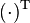 Standard formStandard form is the usual and most intuitive form of describing a linear programming problem. It consists of the following three parts:A linear function to be maximizede.g. 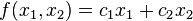 Problem constraints of the following forme.g. 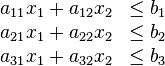 Non-negative variablese.g. 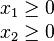 The problem is usually expressed in matrix form, and then becomes: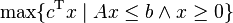 Augmented form (slack form)Linear programming problems must be converted into augmented form before being solved by the simplex algorithm. This form introduces non-negative slack variables to replace inequalities with equalities in the constraints. The problems can then be written in the following block matrix form:Maximize Z: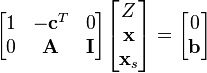 x, xs ≥ 0where xs are the newly introduced slack variables, and Z is the variable to be maximized.Assumptions  of linear programmingThere are restrictions on the freedom of the use of resources and facilities available at the company as working hours or quantities of raw materials or semi-processed the plant or machinery. Available  several alternatives to a combination of resources and capabilities down to the goal sought by the involved company.The relationships among the linear variables. Provide the accuracy and reliability of the information and planning data, which will make the optimization decision in its light.Methods and techniques the linear programmingGraphical MethodAlgebraic methodSimplex methodTransportation methodAssignment method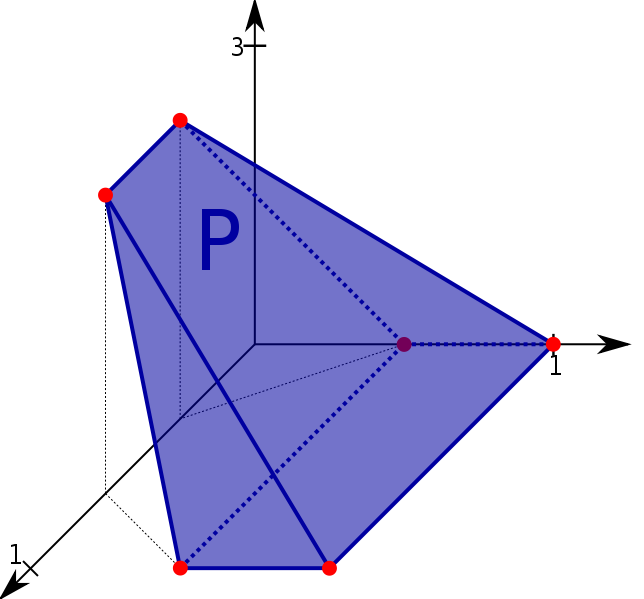 Transportation methodIs simplified meaner helps of determining the best transportation programs which reduce of the costs to the lowest possible. Represents the problem basically in the case of a multiple sources, and places of destination required transport between them, where the multiplicity of means of access from the supply centers for demand centers. Using linear programming according to the iterative solutions in the search for a possible solution.Flowchart for the Solution Process According to Simplex Method